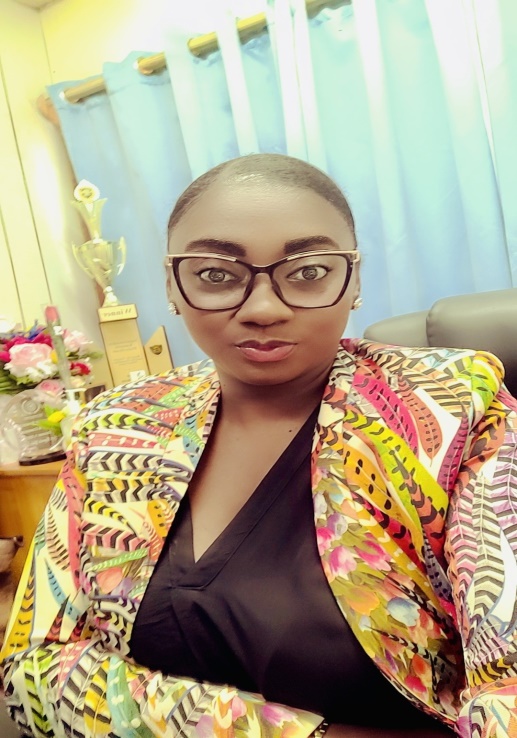 Superintendent Kamecia BlakeRoyal St. Vincent and the Grenadines Police ForceSuperintendent Kamecia Blake joined the Royal St. Vincent and the Grenadines Police Force on 8th March 2010. In 2015 she was promoted to the rank of Superintendent. She is a Police Officer by profession and a Forensic Psychologist by training. Superintendent Blake has a BSc in Psychology from the University of the West Indies Cave Hill Campus, a MSc in Forensic Psychology from the University of Portsmouth, a MSc in Criminology and Criminal Justice from the University of West Indies, St. Augustine Campus and a MPhil in Criminology from Walden University. She is a regional law enforcement facilitator at the Regional Security System (RSS), having been attached as the Staff Officer Training and the RSS Training Institute Manager during the period 2016 - 2019. Currently, Superintendent Blake is the Officer i/c of the Central Division, a facilitator at the Old Montrose Police Training School in Psychology and Research Methods and conduct psychological evaluations for the High Court. In June 2020, she was awarded the Amalgamated Security Services Top Caribbean Police Award for Career Move- Professional Development.  A former National Netballer, Superintendent Blake considers her-self a spirited individual who loves a good laugh and good food who guides herself biblically on “I can do all things in Christ who strengthens me and Be still and know that I am God.”